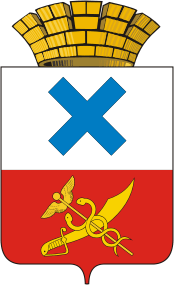 Глава Городского округа «город Ирбит»Свердловской областиПОСТАНОВЛЕНИЕ                                                                                                                                           от  16   ноября 2023 года № 189-ПГг. ИрбитО внесении изменений в документацию по проекту планировки и проекту межевания части земельного участка с кадастровым номером 66:44:0102002:135, «Объездная дорога» по улице Советской, № 100/30 на территории            Городского округа «город Ирбит» Свердловской области В связи с корректировкой проекта планировки и проекта межевания части земельного участка с кадастровым номером 66:44:0102002:135, «Объездная дорога» по улице Советской, № 100/30 на территории Городского округа «город Ирбит» Свердловской области (изменение площадей  образуемых земельных участков, которые будут отнесены к территориям общего пользования, в том числе в отношении которых предполагаются резервирование и (или) изъятие для муниципальных нужд) и на основании подпункта 3 пункта 3 постановления Правительства Свердловской области от 28.04.2022 № 302-ПП «Об установлении на территории Свердловской области отдельных случаев утверждения органами местного самоуправления муниципальных образований, расположенных на территории Свердловской области, генеральных планов поселений, генеральных планов городских округов, правил землепользования и застройки, документации по планировке территории и внесения в них изменений без проведения в 2022-2023 году общественных обсуждений или публичных слушаний по проектам указанных документов»,ПОСТАНОВЛЯЮ:Внести изменения в разделы 4, 5, 8, 9 проекта межевания части земельного участка с кадастровым номером 66:44:0102002:135, «Объездная дорога» по улице Советской, № 100/30 на территории Городского округа «город Ирбит» Свердловской области, утвержденного постановлением главы Городского округа «город Ирбит» Свердловской области от 26.01.2022 № 6-ПГ «Об утверждении проекта планировки и проекта межевания части земельного участка с кадастровым номером 66:44:0102002:135, «Объездная дорога» по улице Советской, № 100/30 на территории Городского округа «город Ирбит» Свердловской области» в редакции     от 12.10.2023 № 153-ПГ.2. Утвердить внесенные изменения в разделы 4, 5, 8, 9 проекта межевания части земельного участка с кадастровым номером 66:44:0102002:135, «Объездная дорога» по улице Советской, № 100/30 на территории Городского округа «город Ирбит» Свердловской области. 3. Определить место хранения проекта планировки и проекта межевания части земельного участка с кадастровым номером 66:44:0102002:135, «Объездная дорога» по улице Советской, № 100/30 на территории Городского округа «город Ирбит» Свердловской области с внесенными изменениями  - отдел архитектуры и градостроительства администрации Городского округа «город Ирбит» Свердловской области.4. Отделу организационной работ и документообеспечения администрации Городского округа «город Ирбит» Свердловской области опубликовать  настоящее постановление в Ирбитской общественно-политической газете «Восход» и разместить его на официальном сайте администрации Городского округа «город Ирбит» Свердловской области в сети «Интернет» (www.moirbit.ru).Глава Городского округа«город Ирбит» Свердловской области                                                                Н.В. Юдин